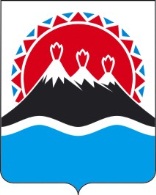 П О С Т А Н О В Л Е Н И ЕПРАВИТЕЛЬСТВА КАМЧАТСКОГО КРАЯг. Петропавловск-КамчатскийО внесении изменений в постановление Правительства Камчатского края от 02.03.2018 № 96-П «Об утверждении Порядка предоставления субсидий из краевого бюджета управляющим компаниям индустриальных (промышленных) парков в Камчатском крае в целях финансового обеспечения затрат, связанных с созданием инфраструктуры индустриальных (промышленных) парков в Камчатском крае»ПРАВИТЕЛЬСТВО ПОСТАНОВЛЯЕТ:1. Внести в постановление Правительства Камчатского края от 02.03.2018 № 96-П «Об утверждении Порядка предоставления субсидий из краевого бюджета управляющим компаниям индустриальных (промышленных) парков в Камчатском крае в целях финансового обеспечения затрат, связанных с созданием инфраструктуры индустриальных (промышленных) парков в Камчатском крае» следующие изменения:1) наименование после слова «обеспечения» дополнить словом «(возмещения)»;2) часть 1 после слова «обеспечения» дополнить словом «(возмещения)»;3) приложение изложить в редакции согласно приложению к настоящему постановлению.2. Настоящее постановление вступает в силу через 10 дней после дня его официального опубликования.Губернатор Камчатского края 						В.И. ИлюхинИсп.Денис Александрович Профатилов 8 (4152) 42-02-82Оксана Вадимовна Лескина8 (4152) 20-18-67Агентство инвестиций и предпринимательства Камчатского краяПриложение к постановлениюПравительства Камчатского краяот _______________№ __________ «Приложение к постановлениюПравительства Камчатского краяот 02.03.2018 № 96-ППорядок предоставления субсидий из краевого бюджета управляющим компаниям индустриальных (промышленных) парков в Камчатском крае в целях финансового обеспечения (возмещения) затрат, связанных с созданием инфраструктуры индустриальных (промышленных) парков в Камчатском крае1. Настоящий Порядок регулирует вопросы, связанные с предоставлением субсидий управляющим компаниям индустриальных (промышленных) парков в Камчатском крае, соответствующих требованиям постановления Правительства Российской Федерации от 04.08.2015 № 794 «Об индустриальных (промышленных) парках и управляющих компаниях индустриальных (промышленных) парков» (далее соответственно - индустриальные (промышленные) парки, получатели субсидий), в целях финансового обеспечения (возмещения) затрат, связанных с созданием инфраструктуры (коммунальной и транспортной) индустриальных (промышленных) парков в Камчатском крае, в том числе затрат на разработку проектно-сметной документации объектов коммунальной и транспортной инфраструктуры индустриального (промышленного) парка (линейных объектов), финансирование договоров на технологическое присоединение к сетям коммунальной инфраструктуры, финансирование работ по строительству объектов коммунальной и транспортной инфраструктуры, работ по разработке проекта планировки и проекта межевания территории индустриального (промышленного) парка, затрат на проведение инженерных изысканий территории индустриальных (промышленных) парков (далее - субсидии).2. Субсидии предоставляются Агентством инвестиций и предпринимательства Камчатского края (далее - Агентство) в пределах бюджетных ассигнований, предусмотренных законом о краевом бюджете на соответствующий финансовый год, и лимитов бюджетных обязательств, утвержденных в установленном порядке Агентству в рамках подпрограммы 3 «Развитие промышленности, внешнеэкономической деятельности, конкуренции» государственной программы Камчатского края «Развитие экономики и внешнеэкономической деятельности Камчатского края», утвержденной постановлением Правительства Камчатского края от 29.11.2013 № 521-П.3. К категории получателей субсидий относятся юридические лица - управляющие компании индустриальных (промышленных) парков, соответствующие требованиям постановления Правительства Российской Федерации от 04.08.2015 № 794 «Об индустриальных (промышленных) парках и управляющих компаниях индустриальных (промышленных) парков».4. Условием предоставления субсидий является соответствие получателей субсидий на первое число месяца, предшествующего месяцу, в котором планируется заключение соглашения о предоставлении субсидий (далее - Соглашение), следующим требованиям:1) получатели субсидий не должны находиться в процессе реорганизации, ликвидации, банкротства;2) получатели субсидий не должны являться иностранными юридическими лицами, а также российскими юридическими лицами, в уставном (складочном) капитале которых доля участия иностранных юридических лиц, местом регистрации которых является государство или территория, включенные в утверждаемый Министерством финансов Российской Федерации перечень   государств и территорий, предоставляющих льготный налоговый режим налогообложения и (или) не предусматривающих раскрытия и предоставления информации при проведении финансовых операций (офшорные зоны) в отношении таких юридических лиц, в совокупности превышает 50 %;3) получатели субсидий не получают средства из краевого бюджета в соответствии с иными нормативными правовыми актами Камчатского края на цели, указанные в части 1 настоящего Порядка;4) у получателей субсидий отсутствует неисполненная обязанность по уплате налогов, сборов, страховых взносов, пеней, штрафов, процентов, подлежащих уплате в соответствии с законодательством Российской Федерации о налогах и сборах.5. В целях предоставления субсидий Агентство публикует информацию о начале приема документов на предоставление субсидий на официальном сайте исполнительных органов государственной власти Камчатского края в информационно-телекоммуникационной сети «Интернет» на странице Агентства с указанием времени начала и окончания приема документов, почтового и электронного адреса для их направления.6. Для заключения Соглашения и получения субсидий в целях финансового обеспечения затрат, указанных в части 1 настоящего Порядка, получатели субсидий представляют в сроки, установленные Агентством, документы в соответствии с перечнем согласно приложению 1 к настоящему Порядку.7. Для заключения Соглашения и получения субсидий в целях возмещения затрат, указанных в части 1 настоящего Порядка, получатели субсидий представляют в сроки, установленные Агентством, документы в соответствии с перечнем согласно приложению 2 к настоящему Порядку.8. Агентство в порядке межведомственного информационного взаимодействия запрашивает в отношении получателя субсидий, представившего указанные в приложении 1 или 2 к настоящему Порядку документы, сведения из Единого государственного реестра юридических лиц.9. Агентство в течение 10 рабочих дней со дня поступления указанных в приложении 1 или 2 к настоящему Порядку документов рассматривает их и принимает решение о предоставлении субсидий либо об отказе в предоставлении субсидий.10. Основаниями для отказа в предоставлении субсидий являются:1) несоответствие представленных получателем субсидий документов требованиям, установленным частью 6 или 7 настоящего Порядка;2) непредставление или представление не в полном объеме получателем субсидий документов, указанных в приложении 1 или 2 к настоящему Порядку;3) наличие в представленных получателем субсидий документах недостоверных сведений;4) несоответствие получателя субсидий категории получателей субсидий и условию предоставления субсидий, установленным частями 3 и 4 настоящего Порядка.11. В случае принятия решения об отказе в предоставлении субсидий Агентство в течение 5 рабочих дней со дня принятия такого решения направляет получателю субсидий уведомление о принятом решении с обоснованием причин отказа.12. В случае принятия решения о предоставлении субсидий Агентство в течение 5 рабочих дней со дня принятия такого решения заключает с получателем субсидий Соглашение в соответствии с типовой формой, утвержденной Министерством финансов Камчатского края, и издает приказ о предоставлении субсидий получателю субсидий. Соглашение заключается один раз на финансовый год. 13. При предоставлении субсидий, обязательным условием их предоставления, включаемым в Соглашение и в договоры (соглашения), заключенные в целях исполнения обязательств по Соглашению, является согласие соответственно получателей субсидий и лиц, являющихся поставщиками (подрядчиками, исполнителями) по договорам (соглашениям), заключенным в целях исполнения обязательств по Соглашению (за исключением государственных (муниципальных) унитарных предприятий, хозяйственных товариществ и обществ с участием публично-правовых образований в их уставных (складочных) капиталах, а также коммерческих организаций с участием таких товариществ и обществ в их уставных (складочных) капиталах), на осуществление Агентством и органами государственного финансового контроля проверок соблюдения ими условий, целей и порядка предоставления субсидий.14. При предоставлении субсидий обязательным условием их предоставления, включаемым в Соглашение, является запрет приобретения за счет предоставленных субсидий иностранной валюты (в случае предоставления субсидий в целях финансового обеспечения затрат, указанных в части 1 настоящего Порядка).15. Размер субсидий, предоставляемых получателям субсидий, определяется по следующей формуле:Si=С×(Зi/∑Зi…n), гдеSi - размер субсидии, предоставляемой i-му получателю субсидий;С - общий размер бюджетных ассигнований, предусмотренных Агентству законом о краевом бюджете на соответствующий финансовый год на предоставление субсидий;Зi - объем субсидии, запрашиваемый i-ым получателем субсидий в соответствии с заявкой на предоставление субсидий; n - количество получателей субсидий, соответствующих категории получателей субсидий и условиям предоставления субсидий, установленным частями 3 и 4 настоящего Порядка.16. Субсидии, предоставленные в целях финансового обеспечения затрат, указанных в части 1 настоящего Порядка, носят целевой характер и не могут быть использованы на цели, не предусмотренные настоящим Порядком.17. Агентство перечисляет субсидию на расчетный счет получателя субсидий, реквизиты которого указаны в заявке на предоставление субсидий, в течение 5 рабочих дней со дня издания приказа о представлении субсидии.18. Получатель субсидий представляет в Агентство отчеты об использовании субсидий, предоставленных в целях финансового обеспечения затрат, указанных в части 1 настоящего Порядка, в порядке, сроки и по форме, установленным Соглашением.19. Агентство и органы государственного финансового контроля осуществляют обязательную проверку соблюдения получателем субсидий условий, целей и порядка предоставления субсидий.20. В случае нарушения получателем субсидий условий, установленных настоящим Порядком, либо использования средств субсидий, предоставленных в целях финансового обеспечения затрат, не по целевому назначению субсидии подлежат возврату в краевой бюджет на лицевой счет Агентства в течение 20 рабочих дней со дня получения уведомления Агентства.21. Остаток средств субсидий, предоставленных в целях финансового обеспечения затрат, неиспользованных в отчетном финансовом году, может использоваться получателем субсидии в текущем финансовом году на цели, указанные в части 1 настоящего Порядка, при принятии Агентством по согласованию с Министерством финансов Камчатского края решения о наличии потребности в указанных средствах и включении соответствующих положений в Соглашение.22. В случае отсутствия решения Агентства, указанного в части 21 настоящего Порядка, остаток средств субсидий, предоставленных в целях финансового обеспечения затрат, неиспользованных в отчетном финансовом году, подлежит возврату в краевой бюджет на лицевой счет Агентства в течение 20 рабочих дней со дня получения уведомления Агентства.23. Письменное уведомление о возврате субсидий направляется Агентством получателю субсидий в течение 5 рабочих дней со дня выявления обстоятельств, указанных в частях 20 и 22 настоящего Порядка.Приложение 1 к Порядку предоставления субсидий из краевого бюджета управляющим компаниям индустриальных (промышленных) парков в Камчатском крае в целях финансового обеспечения (возмещения) затрат, связанных с созданием инфраструктуры индустриальных (промышленных) парков в Камчатском краеПеречень документов, предоставляемых для получения субсидий на финансовое обеспечение затрат, связанных с созданием инфраструктуры индустриальных (промышленных) парков в Камчатском крае 1. Заявка на предоставление субсидий по форме, утвержденной Агентством инвестиций и предпринимательства Камчатского края.2. Копия устава юридического лица - получателя субсидий.3. Копия решения о создании юридического лица - получателя субсидий.4. Копия решения Министерства промышленности и торговли Российской Федерации о соответствии индустриального (промышленного) парка и управляющей компании индустриального (промышленного) парка требованиям постановления Правительства Российской Федерации от 04.08.2015 № 794 «Об индустриальных (промышленных) парках и управляющих компаниях индустриальных (промышленных) парков», выданного не ранее чем за 5 лет до дня представления получателем субсидий заявки на предоставление субсидий.5. Справка, подписанная руководителем получателя субсидий, подтверждающая соответствие получателя субсидий условию, указанному в части 4 настоящего Порядка.6. Расчет потребности средств субсидий, за исключением случаев, указанных в части 7 настоящего Перечня.7. В целях получения субсидий на финансовое обеспечение затрат на разработку проектно-сметной документации объектов коммунальной и транспортной инфраструктуры индустриального (промышленного) парка (линейных объектов), финансирование работ по разработке проекта планировки и проекта межевания территории индустриального (промышленного) парка дополнительно к документам, указанным в частях 1 – 5 настоящего Перечня,  получателем субсидий предоставляется, - обоснование расчета потребности средств субсидий, в качестве которого принимаются не менее 3 коммерческих предложений организаций, оказывающих соответствующие услуги.8. В целях получения субсидий на финансовое обеспечение затрат на финансирование договоров на технологическое присоединение к сетям коммунальной инфраструктуры дополнительно к документам, указанным в частях 1 – 6 настоящего Перечня, получателем субсидий предоставляются следующие документы:1) копии договоров об осуществлении технологического присоединения к источникам тепло-, газо-, водо-, электроснабжения и водоотведения (с изменениями), заверенных получателем субсидий, а также копии договоров о выполнении технических условий для присоединения к источникам тепло-, газо-, водо-, электроснабжения и водоотведения (с изменениями), заверенные получателем субсидий (при наличии);2) копия правового акта органа, уполномоченного осуществлять государственное регулирование тарифов, об утверждении размера платы за подключение (технологическое присоединение) к источникам тепло-, газо-, водо-, электроснабжения и водоотведения.9. В целях получения субсидий на финансовое обеспечение затрат на финансирование строительства объектов коммунальной и транспортной инфраструктуры дополнительно к документам, указанным в частях 1 – 6 настоящего Перечня, получателем субсидий предоставляются следующие документы:1) план-график реализации мероприятий по созданию объектов инфраструктуры индустриального (промышленного) парка;2) не менее 3 коммерческих предложений организаций, оказывающих услуги по выполнению подрядных работ, поставке строительных материалов и оборудования;3) копии заключений государственной экспертизы результатов инженерных изысканий и проектной документации объектов инфраструктуры индустриального (промышленного) парка (в случае, если проведение такой экспертизы в соответствии с законодательством Российской Федерации является обязательным), заверенные получателем субсидий;4) копии положительных заключений о достоверности определения сметной стоимости объектов инфраструктуры индустриального (промышленного) парка, выданные в порядке, установленном законодательством Российской Федерации о градостроительной деятельности, в случае, если проведение такой экспертизы в соответствии с законодательством Российской Федерации является обязательным, заверенные получателем субсидий.10. В целях получения субсидий на финансовое обеспечение затрат на проведение инженерных изысканий территории индустриальных (промышленных) парков дополнительно к документам, указанным в частях 1 – 6 настоящего Перечня, получателем субсидий предоставляются не менее 3 коммерческих предложений организаций, оказывающих услуги по проведению инженерных изысканий.Приложение 2 к Порядку предоставления субсидий из краевого бюджета управляющим компаниям индустриальных (промышленных) парков в Камчатском крае в целях финансового обеспечения (возмещения) затрат, связанных с созданием инфраструктуры индустриальных (промышленных) парков в Камчатском краеПеречень документов, предоставляемых для получения субсидий на возмещение затрат, связанных с созданием инфраструктуры индустриальных (промышленных) парков в Камчатском крае1. Заявка на предоставление субсидий по форме, утвержденной Агентством инвестиций и предпринимательства Камчатского края.2. Копия устава юридического лица - получателя субсидий.3. Копия решения о создании юридического лица - получателя субсидий.4. Копия решения Министерства промышленности и торговли Российской Федерации о соответствии индустриального (промышленного) парка и управляющей компании индустриального (промышленного) парка требованиям постановления Правительства Российской Федерации от 04.08.2015 № 794 «Об индустриальных (промышленных) парках и управляющих компаниях индустриальных (промышленных) парков», выданного не ранее чем за 5 лет до дня представления получателем субсидий заявки на предоставление субсидий.5. Справка, подписанная руководителем получателя субсидий, подтверждающая соответствие получателя субсидий условию, указанному в части 4 настоящего Порядка.6. Расчет потребности средств субсидий.7. Отчетные документы (акты выполненных работ, счета, счета-фактуры, товарные и (или) товарно-транспортные накладные, акты сверок взаимных расчетов), за исключением случаев, указанных в части 8 настоящего Перечня.8. В целях получения субсидий на возмещение затрат на разработку проектно-сметной документации объектов коммунальной и транспортной инфраструктуры индустриального (промышленного) парка (линейных объектов), финансирование работ по разработке проекта планировки и проекта межевания территории индустриального (промышленного) парка дополнительно к документам, указанным в частях 1 - 6 настоящего Перечня, получателем субсидий предоставляются следующие документы:1) копии договоров (контрактов), заключенных в целях выполнения работ, указанных в абзаце первом настоящей части, заверенные получателем субсидий;2) копии документов, подтверждающих оплату договоров (контрактов), указанных в пункте 1 настоящей части, заверенные получателем субсидий;3) копии актов приемки работ, заверенные получателем субсидий.9. В целях получения субсидий на возмещение затрат на финансирование договоров на технологическое присоединение к сетям коммунальной инфраструктуры дополнительно к документам, указанным в частях 1 - 7 настоящего Перечня, получателем субсидий предоставляются следующие документы:1) копии договоров об осуществлении технологического присоединения к источникам тепло-, газо-, водо-, электроснабжения и водоотведения (с изменениями), заверенные получателем субсидий, а также копии договоров о выполнении технических условий для присоединения к источникам тепло-, газо-, водо-, электроснабжения и водоотведения (с изменениями), заверенные получателем субсидий (при наличии);2) копия правового акта органа, уполномоченного осуществлять государственное регулирование тарифов, об утверждении размера платы за технологическое присоединение к источникам тепло-, газо-, водо-, электроснабжения и водоотведения;3) копии платежных поручений, подтверждающих факт оплаты по договорам об осуществлении технологического присоединения к источникам тепло-, газо-, водо-, электроснабжения и водоотведения, а также по договорам о выполнении технических условий для присоединения к источникам тепло-, газо-, водо-, электроснабжения и водоотведения (при наличии), заверенные получателем субсидий;4) копии актов об оказании услуг по выполнению мероприятий по технологическому присоединению объектов получателя субсидий к сетям ресурсоснабжающей организации после полного окончания работ, заверенные получателем субсидий.10. В целях получения субсидии на возмещение затрат на строительство объектов коммунальной и транспортной инфраструктуры дополнительно к документам, указанным в частях 1 - 7 настоящего Перечня, получателем субсидий предоставляются следующие документы:1) копия положительного заключения о достоверности определения сметной стоимости строительства, реконструкции объекта капитального строительства, заверенная получателем субсидий;2) копия заключения органа государственного строительного надзора (в случае, если предусмотрено осуществление государственного строительного надзора) о соответствии построенного (реконструированного) объекта капитального строительства требованиям технических регламентов и проектной документации, заверенная получателем субсидий, либо копия заключения организации - разработчика проектной документации на строительство (реконструкцию) объекта инфраструктуры о соответствии построенного (реконструированного) объекта инфраструктуры проектной документации (в случае если осуществление государственного строительного надзора не предусмотрено), заверенная получателем субсидий;3) копия разрешения на ввод объекта инфраструктуры в эксплуатацию по форме, установленной законодательством Российской Федерации, заверенная получателем субсидий;4) копии договоров на выполнение подрядных работ, поставку строительных материалов и оборудования (с изменениями и дополнениями), заверенные получателем субсидий;5) копии платежных поручений, подтверждающих оплату подрядных работ, поставку строительных материалов и оборудования, заверенные получателем субсидий;6) копии актов о приеме-передаче приобретенного оборудования в монтаж (форма № ОС-15), заверенные получателем субсидий;7) копии справок о стоимости выполненных работ и затрат (форма № КС-3) и актов о приемке выполненных работ (форма № КС-2), заверенные получателем субсидий.11. В целях получения субсидий на возмещение затрат на проведение инженерных изысканий территории индустриальных (промышленных) парков дополнительно к документам, указанным в частях 1 – 7 настоящего Перечня, получателем субсидий предоставляются:1) копии договоров (контрактов), заключенных в целях выполнения работ, указанных в абзаце первом настоящей части, заверенные получателем субсидий;2) копии документов, подтверждающих оплату договоров (контрактов), указанных в пункте 1 настоящей части, заверенные получателем субсидий.».Пояснительная запискак проекту постановления Правительства Камчатского края«О внесении изменений в постановление Правительства Камчатского края от 02.03.2018 № 96-П «Об утверждении Порядка предоставления субсидий из краевого бюджета управляющим компаниям индустриальных (промышленных) парков в Камчатском крае в целях финансового обеспечения затрат, связанных с созданием инфраструктуры индустриальных (промышленных) парков в Камчатском крае»Настоящий проект постановления разработан в соответствии со статьей 78 Бюджетного кодекса Российской Федерации, постановлением Правительства Российской Федерации от 06.09.2016 № 887 «Об общих требованиях к нормативным правовым актам, муниципальным правовым актам, регулирующим предоставление субсидий юридическим лицам (за исключением субсидий государственным (муниципальным) учреждениям), индивидуальным предпринимателям, а также физическим лицам производителям товаров, работ, услуг», в целях установления возможности предоставления субсидий управляющим компаниям индустриальных (промышленных) парков в Камчатском крае в целях финансового обеспечения затрат, связанных с созданием инфраструктуры индустриальных (промышленных) парков в Камчатском крае, но и в целях возмещения таких затрат.Реализация настоящего постановления Правительства Камчатского края не потребует дополнительных расходов краевого бюджета. В соответствии с постановлением Правительства Камчатского края от 06.06.2013 № 233-П «Об утверждении Порядка проведения оценки регулирующего воздействия проектов нормативных правовых актов и нормативных правовых актов Камчатского края» настоящий проект постановления Правительства Камчатского края имеет среднюю степень регулирующего воздействия. 19.09.2018 размещен на интернет портале для публичного обсуждения проектов и действующих нормативных актов органов власти.Проект постановления Правительства Камчатского края 05.10.2018 размещен на Едином портале проведения независимой антикоррупционной экспертизы и общественного обсуждения проектов нормативных правовых актов Камчатского края для проведения в срок до 16.10.2018 независимой антикоррупционной экспертизы.№№№№СОГЛАСОВАНО:Заместитель Председателя Правительства Камчатского краяМ.А. СубботаВрИО Министра финансов Камчатского края                        С.Л. ТечкоРуководитель Агентства инвестиций и предпринимательстваКамчатского краяО.В. ГерасимоваНачальник Главного правовогоуправления Губернатора и Правительства Камчатского краяС.Н. Гудин